Publicado en Madrid el 28/09/2020 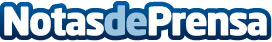 La Editorial Zasbook publica 'Preludios de Terror' de Sergio Gil'Preludios De Terror' es una colección de relatos cortos de terror, de un autor novelDatos de contacto:Josué911 90 39 68Nota de prensa publicada en: https://www.notasdeprensa.es/la-editorial-zasbook-publica-preludios-de Categorias: Nacional Literatura Entretenimiento http://www.notasdeprensa.es